SC Werden/Heidhausen 1887 e.V.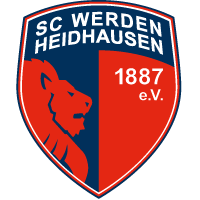 Im Löwental 47, 45239 EssenInternet: www.sc-werden-heidhausen.de 	AufnahmeantragHiermit beantrage ich die Mitgliedschaft beim SC Werden/Heidhausen 1887 e.V.Ist bereits ein oder sind mehrere Familienmitglieder im Verein angemeldet? 	Ja	Nein 	SEPA-LastschriftmandatGläubiger-Identifikationsnummer:	DE81JAB00000179416Mandatsreferenz:			0000 + MitgliedsnummerIch ermächtige den Zahlungsempfänger SC Werden-Heidhausen e.V. Zahlungen von meinem Konto mittels Lastschrift einzuziehen. Zugleich weise ich mein Kreditinstitut an, die vom Zahlungsempfänger SC Werden-Heidhausen e.V. auf mein Konto gezogene Lastschrift einzulösen.Hinweis: Ich kann innerhalb von acht Wochen, beginnend mit dem Belastungsdatum die Erstattung des belasteten Betrages verlangen. Es gelten dabei die mit meinem Kreditinstitut vereinbarten Bedingungen.Zahlungsart: Wiederkehrende ZahlungOrt, Datum			Unterschrift des KontoinhabersAnerkennung der SatzungIch erkenne die Satzung des SC Werden/Heidhausen 1887 e.V. an. Diese ist auf unserer Internetseite (https://www.sc-werden-heidhausen.de/satzung-sc-werden-heidhausen-1887-e-v/  ) hinterlegt.Ort, Datum			Unterschrift des Mitglieds / des ErziehungsberechtigtenDatenschutzerklärungIch willige in die Speicherung meiner in diesem Aufnahmeantrag angegebenen Daten ein. Diese Einwilligung kann ich jederzeit widerrufen. Ich habe die Datenschutzerklärung des SC Werden/Heidhausen 1887 e.V. gelesen und akzeptiert. Diese ist auf unserer Internetseite (https://www.sc-werden-heidhausen.de/datenschutzerklaerung/ ) hinterlegt.Ort, Datum			Unterschrift des Mitglieds / des ErziehungsberechtigtenEinverständniserklärung zur Veröffentlichung von Fotos und FilmaufnahmenAls Fußballverein möchte der SC Werden/Heidhausen 1887 e.V. seine sportlichen Aktivitäten sowohl auf seiner Homepage als auch in anderen (sozialen) Medien, Tageszeitungen oder Broschüren präsentieren. Zu diesem Zweck möchte der Verein Fotos und Filmaufnahmen aus dem Vereinsleben verwenden, auf denen eventuell auch das vorderseitig angemeldete Mitglied individuell erkennbar ist. Aus rechtlichen Gründen („Recht am eigenen Bild“) ist dies nur mit dem Einverständnis des Mitglieds möglich. Der Verein bittet Sie deshalb, die dafür erforderliche Einverständniserklärung zu unterzeichnen.Ich bin darüber informiert, dass der SC Werden/Heidhausen 1887 e.V. ausschließlich für den Inhalt ihrer eigenen Interseite verantwortlich ist. Es besteht und ergibt sich kein Haftungsanspruch gegenüber des SC Werden/Heidhausen 1887 e.V. für Art und Form der Nutzung ihrer Internetseite, z.B. für das Herunterladen von Bildern und deren anschließender Nutzung durch Dritte. Im Falle der Verwendung eines Fotos des vorderseitig angemeldeten Mitglieds mache ich keinerlei Ansprüche, insbesondere keinerlei Zahlungsansprüche, gegen den SC Werden/Heidhausen 1887 e.V. geltend. Die diesbezüglichen Verwendungsrechte / Bildrecht werden dem Verein hiermit unentgeltlich und exklusiv eingeräumt. Die Einwilligung ist freiwillig. Aus der Verweigerung der Einwilligung oder ihrem Widerruf entstehen keine Nachteile. Der Widerruf ist schriftlich zu richten an: SC Werden-Heidhausen e.V., Im Löwental 47, 45239 Essen; oder per Mail an kontakt@sc-wh.de Ort, Datum			Unterschrift des Mitglieds / des ErziehungsberechtigtenWeitere Hinweise:Die Höhe des Mitgliedsbeitrages entnehmen Sie bitte der aktuellen Beitragsordnung (https://www.sc-werden-heidhausen.de/beitragsordnung/ ). Abmeldungen sind nur per Einschreiben möglich und an folgende Anschrift zu richten:SC Werden-Heidhausen e.V., Im Löwental 47, 45239 Essen.Name, Vorname:Straße, Hausnummer:PLZ, Wohnort:Geburtsdatum:Geschlecht (m/w):Mannschaft:Trainer:Wenn Ja:Name, Vorname: Mannschaft, Trainer:Name, Vorname Kontoinhaber:Kreditinstitut:IBAN:BIC: